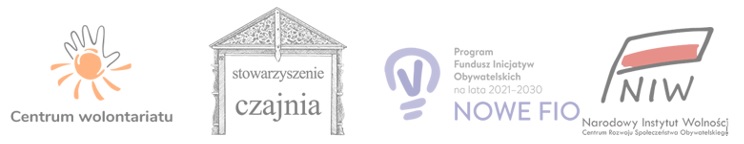 Raport wnioskodawcyKonkurs: Aktywna Lubelszczyzna 2023Raport końcowy z realizacji Umowy w ramach programu „Aktywna Lubelszczyzna 2023”Dane podstawoweMiejsce realizacji projektu (miejscowość, gmina, powiat, województwo)Organizacja (w tej części prosimy o zaznaczenie „x” pod wybraną przez Państwa opcją)Realizacja projektuEwentualna kontynuacja projektuNumer umowyTytuł projektuNazwa wnioskodawcyData rozpoczęcia projektuData zakończenia projektuMiejscowość, w której głównie realizowano projektKod pocztowy miejscowości, w której głównie realizowano projektGmina, w której głównie realizowano projektPowiat, w którym głównie realizowano projektWojewództwo, w którym głównie realizowano projektForma organizacyjnaMłoda organizacjaGrupa nieformalnaForma organizacyjnaOpis zrealizowanego projektuOrganizatorzy i uczestnicy projektu (liczba osób)Czy w trakcie realizacji projektu napotkali Państwo jakieś problemy?Czy napotkano inne problemy w trakcie realizacji projektu? Jeżeli tak, to jakie?Czy i jak udało się przezwyciężyć problemy?Czy zrealizowali Państwo wszystkie działania przewidziane w Umowie dotyczącej projektu?Jeśli NIE, to co sprawiło, że wszystkie działania zostały zrealizowane? W jaki sposób działania zostały zmienione?Czy udało się Państwu osiągnąć cele projektu zakładane we wniosku? W jakim stopniu?Partnerzy w projekcieTak. Kto?NiePartnerzy w projekcieCzy przewidują Państwo możliwość kontynuacji projektu?